Nuestro Tiempo R.B.D : 14.507-6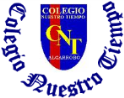 Programa de Integración EscolarPsicopedagoga: Javiera Marambio Jorquera.Guía de trabajoCurso 4° básicoSemana 5Objetivo: Reforzar y afianzar la psicomotricidad  fina a través de un tangrama. Nombre del estudiante:_________________________________________________________________“Hola queridos niños, esperamos  que se encuentren muy bien junto a toda su familia. Comenzaremos con las guías,  las cuales ustedes podrán hacer desde sus casas, esperemos que pronto nos podamos ver todos juntos en el colegio. ¡Los estamos esperando con muchas ansias!”1.-  Realiza las siguientes figuras en tangrama que te muestro a continuación. En la siguiente hoja podrás recortar y realizar tu actividad.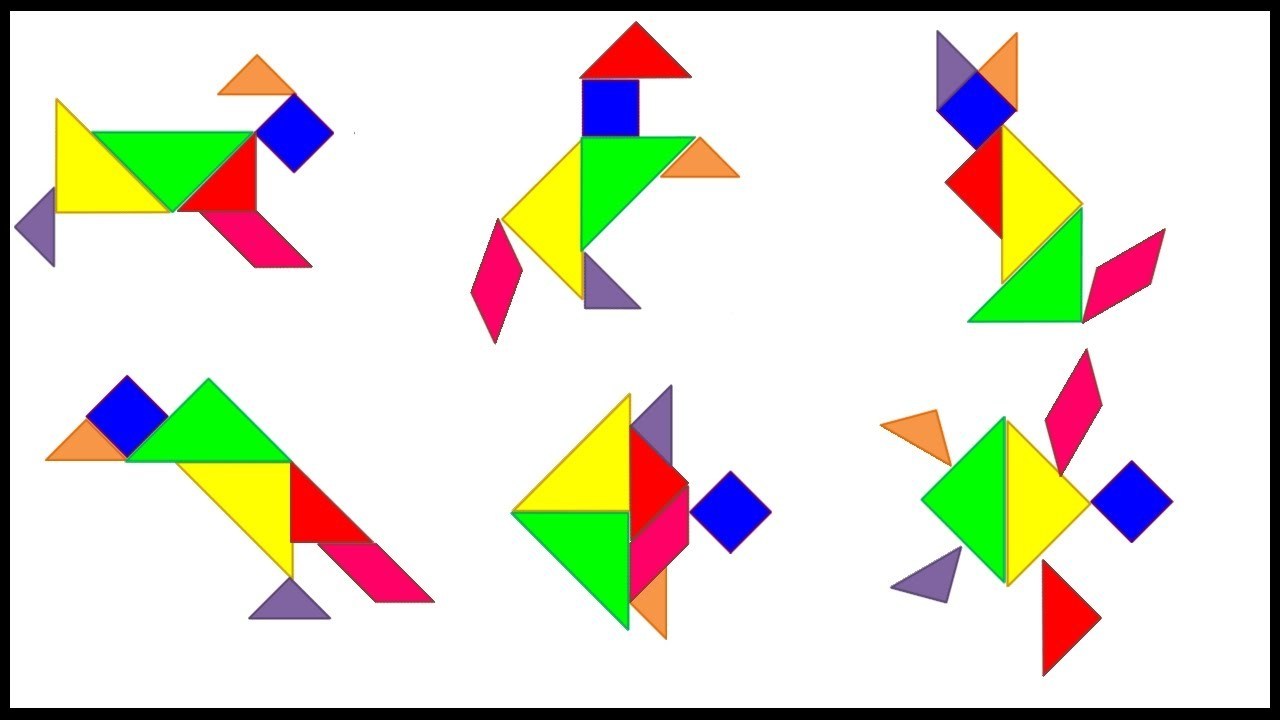 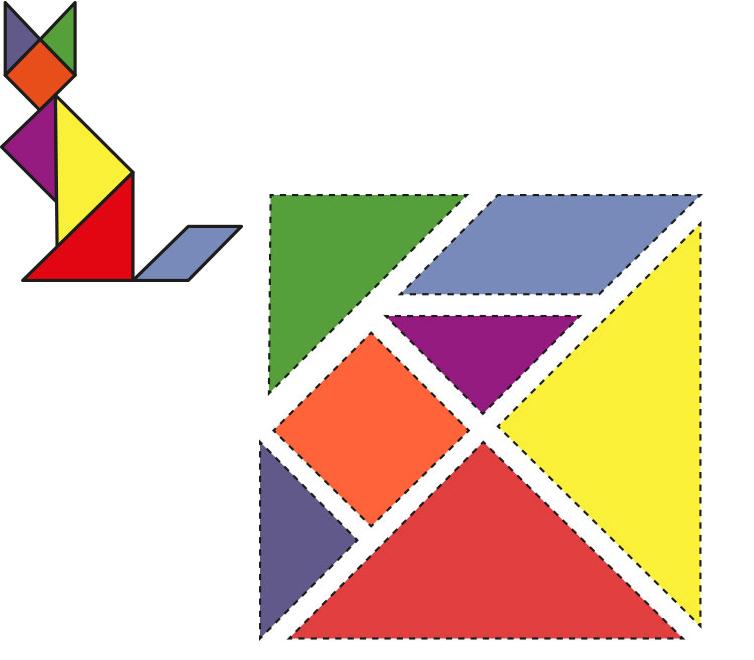 